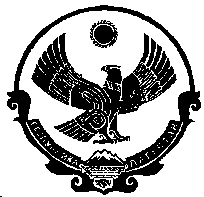 РЕСПУБЛИКА ДАГЕСТАНСОБРАНИЕ ДЕПУТАТОВ ГОРОДСКОГО ОКРУГА «ГОРОД КИЗИЛЮРТ»РЕШЕНИЕ   № 11-01/06                                                                                      10 сентября 2019 годаЗаслушав и обсудив информацию заместителя главы - начальника финансового управления администрации ГО «Город Кизилюрт» Бекова А.А. «О ходе исполнения бюджета ГО «Город Кизилюрт» за первое полугодие 2019 года», Собрание депутатов городского округа «Город Кизилюрт» решает:1. Утвердить основные характеристики бюджета городского округа «Город Кизилюрт» за первое полугодие 2019 года:- общий объем исполнения бюджета города по доходам в сумме 348933,2 тыс. рублей согласно приложению № 1 к настоящему Решению;- общий объем исполнения бюджета по расходам в сумме 331679,0 тыс. рублей согласно приложению № 2 к настоящему Решению;- источники финансирования дефицита городского бюджета согласно приложению № 3 к настоящему Решению. 2. Опубликовать настоящее Решение в газете «Кизилюртовские вести» и разместить на официальном сайте ГО «Город Кизилюрт».        ПРЕДСЕДАТЕЛЬСОБРАНИЯ ДЕПУТАТОВ                                                    М.П. УЦУМИЕВ                                                                                                                                                                                          Приложение № 1                                                                                        к решению Собрания депутатов ГО «Город Кизилюрт»№ 11-01/06 от 10.09.2019г.   Исполнение плана по доходам на 01 июля 2019 года                                                                                                                                                                                            Приложение № 2к решению Собрания депутатов ГО «Город Кизилюрт»№ 11-01/06 от 10.09.2019г.                                                                                         Исполнение плана по расходам на 01 июля 2019 года   Приложение № 3к решению Собрания депутатов ГО «Город Кизилюрт»№ 11-01/06 от 10.09.2019г.   Администраторы источников внутреннего финансирования дефицита бюджетаГО «Город Кизилюрт» на 01 июля 2019 года                                                                                                                                                   (тыс.руб.)Об утверждении отчетаоб исполнении бюджетагородского округа «Город Кизилюрт»за первое полугодие 2019 годаНаименование доходовПервон.  план на 2019г.Уточнен. план на 2019 годПлан на 01.07.19 гИсполн. на 01.07.19 г.% выполнения плана к уточнен.плану% выполнения плана на 01.07.19гНалога на доходы физ. лиц46292636522915229708,146,7101,9Акцизы2939,92939,91326,51551,652,8117,0Единый налог на вмененный доход для отдельных видов  деятельности711471142883,02688,437,893,3Налог, взимаемый в связи с применением упрошенной системы налогообложения23065230659125,217552,676,1192,4Единый сельскохозяйственный налог28428449,8345,1121,5693,0Налог, взимаемый в связи с применением патентной системы налогооблож. 13313362,070,853,2114,2Налог на имущ. физ. лиц98969896989,01071,610,8108,4Земельный налог24617246175080,05431,122,1106,9Госпошлина17621762675,0     667,937,998,9Доходы от использ. имущества, наход. в гос. и муниц. собственности4289,64289,61981,5921,621,546,5Плата при пользовании природных ресурсов155,5Доходы от оказания платных услуг и комненсации затрат государства2680033307,41340011249,933,884Доходы от продажи мат-х и немат. активов3100,07600,02700,01973,12673,1Штрафы, санкции, возмещение ущерба5810,45810,42800,02651,645,694,7Прочие неналоговые доходы30,030,039,0130130Итого собственные доходы156102,9184500,370254,076077,941,2108,3Дотация из РД98077,998077,949039,049039,050,0100Субвенция из РД393127,7394232,7223985,2223985,256,8100Субсидии из РД12562,3118107,65575,65575,64,7100Итого фин. Помощь503767,9610418,2278599,8278599,845,6100Возвраты остатков прошлых лет -5744,4ИТОГО659870,8794918,5348853,8348933,343,9100НаименованиеКод расхода: раздел,глава, целевая статья, вид расходаКод расхода: раздел,глава, целевая статья, вид расходаКод расхода: раздел,глава, целевая статья, вид расходаКод расхода: раздел,глава, целевая статья, вид расходаКод расхода: раздел,глава, целевая статья, вид расходаПервонач. план по бюджетуУточнен. план по бюджетуУточнен. назнач. на 01.07.19 гКассовое исполнен.на 01.07.19 г.% выполнения плана к уточнен.  плану% выполнения плана на 01.07.19 г.Гос. управление0010100000000000000031955,838190,317174,616127,542,293,9Функционирование высшего должностного лица субъекта РФ и органа местного самоуправления001010200000000000001523,41523,4586,0476,231,381,3Глава муниципального образования001010200000000000001523,41523,4586,0476,231,381,3Фонд оплаты труда государственных (муниципальных) органов 001010299800200001211170,01170,0450,0365,831,381,3Взносы по обязательному соц. страхованию на выплаты денежного содержания и иные выплаты работникам государственных (муниципальных) органов 00101029980020000129353,4353,4136,0110,431,281,2Функционирование законодательных (представительных) органов государственной и представительных органов муниципальных образований001010391100200000003463,03463,01477,01329,238,490Фонд оплаты труда государственных (муниципальных) органов001010391100200001212236,52236,5935,0835,637,489,4Взносы по обязательному соц. страхованию на выплаты денежного содержания и иные выплаты работникам государственных (муниципальных) органов00101039110020000129675,5675,5282,0239,435,484,9Прочая закупка товаров, работ и услуг для обеспечения государственных (муниципальных) нужд00101039110020000244551,0551,0260,0254,246,197,8Глава местной администрации (исполнительно-распорядительного органа муниципального образования)0010104000000000000097,697,697,6100100 Фонд оплаты труда государственных (муниципальных) органов 0010104883002000012176,476,476,4100100Взносы по обязательному соц. страхованию на выплаты денежного содержания и иные выплаты работникам государственных (муниципальных) органов0010104883002000012921,221,221,2100100Функционирование Правительства РФ, высших исполнительных органов гос. власти субъектов РФ, местных администраций 0010104000000000000017731,917424,47770,07141,94191,9Руководство и управление в сфере установленных функций органов гос. власти субъектов РФ и органов местного самоуправления0010104998002000000017017,9,16710,47412,06814,740,891,9Фонд оплаты труда государственных (муниципальных) органов001010499800200001219370,09630,84210,03986,041,494,7Иные выплаты персоналу00101049980020000122158,0158,068,643,443,4Взносы по обязательному соц. страхованию на выплаты денежного содержания и иные выплаты работникам государственных (муниципальных) органов001010499800200001292829,72910,41290,01285,944,299,7Закупка товаров работ и услуг в сфере информационно коммуникационных технологий00101049980020000242400,0310,6136,073,623,754,1Прочая закупка товаров, работ и услуг для обеспечения муниципальных нужд001010499800200002444068,23350,61465,01356,440,592,6Иные бюджетные ассигнования00101049980020000800350,0350,0153,044,212,628,9Расходы для выполнения полномочий по образованию и организации деятельности административных комиссий00101040000000000000357,0357,0179,0172,748,496,5 Фонд оплаты труда государственных (муниципальных) органов 00101049980077710121240,6240,6114,5109,645,595,7Взносы по обязательному соц. страхованию на выплаты денежного содержания и иные выплаты работникам государственных (муниципальных) органов0010104998007771012972,772,734,533,145,595,9Прочая закупка товаров, работ и услуг для обеспечения муниципальных нужд0010104998007771024443,743,730,030,068,6100Расходы для выполнения полномочий по образованию и организации деятельности комиссий по делам несовершеннолетних00101049980077720000357,0357,0179,0154,543,386,3 Фонд оплаты труда государственных (муниципальных) органов 00101049980077720121245,6245,6123,0118,748,396,5Взносы по обязательному соц. страхованию на выплаты денежного содержания и иные выплаты работникам государственных (муниципальных) органов0010104998007772012974,274,238,035,848,294,2Прочая закупка товаров, работ и услуг для обеспечения муниципальных нужд0010104998007772024437,237,218,0Осуществление полномочий по составлению (изменению) списков кандитатов в присяжные заседатели федеральных судов общей юрисдикции в РФ001010599800512002443,33,3Обеспечение деятельности финансовых, налоговых и таможенных органов и органов финансового (финансово-бюджетного) надзора992010600000000000004576,74576,72208,02170,347,498,3 Фонд оплаты труда государственных (муниципальных) органов 992010699800200001213310,83310,81655,01650,349,899,7Взносы по обязательному соц. страхованию на выплаты денежного содержания и иные выплаты работникам государственных (муниципальных) органов99201069980020000129999,9999,9500,0472,147,294,4Закупка товаров работ и услуг в сфере информационно коммуникационных технологий9920106998002000024225,025,012,07,02858,3Прочая закупка товаров, работ и услуг для обеспечения муниципальных нужд99201069980020000244236,4236,441,040,917,399,8Иные бюджетные ассигнования992010699800200008004,64,6Руководитель контрольно-счетной палаты муниципального образования и его заместители00101069360020000000820,8820,8413,0392,347,895,0 Фонд оплаты труда государственных (муниципальных) органов 00101069360020000121542,4542,4271,0266,649,298,4Взносы по обязательному соц. страхованию на выплаты денежного содержания и иные выплаты работникам государственных (муниципальных) органов00101069360020000129163,8163,885,084,351,599,2Прочая закупка товаров, работ и услуг для обеспечения муниципальных нужд00101069360020000244114,6114,657,038,433,567,4Резервные фонды местных администраций001011199900206800001000,0937,0Резервные средства001011199900206808701000,0937,0Группа хозяйственного обслуживания001011300000000000001998,71998,71141,01134,456,899,4Фонд оплаты труда учреждений001011319211105901111262,31262,3730,0728,757,799,8Взносы по обязательному соц. страхованию на выплаты по оплату труда работников и иные выплаты работникам учреждений00101131921110590119381,2381,2235,0234,461,599,7Прочая закупка товаров, работ и услуг для обеспечения муниципальных нужд00101131921110590244330,2330,2168,0167,350,799,6Иные бюджетные ассигнования0010113192111059080025,025,08,04,116,451,2Централизованная бухгалтерия001011300000000000006507,43388,03385,652,099,9Фонд оплаты труда учреждений001011319211105901114792,02517,02516,952,599,9Взносы по обязательному соц. страхованию на выплаты по оплату труда работников и иные выплаты работникам учреждений001011319211105901191447,2730,0728,650,399,8Прочая закупка товаров, работ и услуг для обеспечения муниципальных нужд00101131921110590244263,2141,0140,153,299,4Иные бюджетные ассигнования001011319211105908005,0Другие общегосударственные вопросы00101130000000000000188,0188,094,0Расходы на выполнение государственных полномочий по хранению, комплектованию, учету и использованию Архивного фонда РД00101139980077730000188,0188,094,0Прочая закупка товаров, работ и услуг для обеспечения муниципальных нужд00101139980077730244188,0188,094,0Мероприятия по отлову и содержанию безнадзорных животных00101134100664600244650,0650,0Нац. безопасность и правоохр. деятельность диспетчерская служба001030000000000000003173,73173,71590,81509,047,594,9Руководство и управление в сфере установленных функций001030400000000000001471,81471,8728,8717,548,798,4Государственная регистрация актов гражданского состояния001030499800593000001471,81471,8728,8717,548,798,4 Фонд оплаты труда государственных (муниципальных) органов 00103049980059300121821,0821,0490,0483,158,898,6Взносы по обязательному соц. страхованию на выплаты денежного содержания и иные выплаты работникам государственных (муниципальных) органов00103049980059300129248,0248,0125,0124,750,399,8Прочая закупка товаров, работ и услуг для обеспечения муниципальных нужд00103049980059300244402,8402,8113,8109,727,296,4Защита населения и территории от чрезвычайных ситуаций природного и техногенного характера, гражданская оборона00103090000000000000736,1736,1379,0348,347,391,9 Фонд оплаты труда государственных (муниципальных) органов 00103090740120000121550,0550,0275,0254,946,392,7Взносы по обязательному соц. страхованию на выплаты денежного содержания и иные выплаты работникам государственных (муниципальных) органов00103090740120000129166,1166,194,093,456,299,4Прочая закупка товаров, работ и услуг для обеспечения муниципальных нужд0010309074012000024420,020,010,0Единая диспетчерская служба00103140000000000000965,8965,8483,0443,245,991,8Фонд оплаты труда учреждений00103149880021000111741,8741,8371,0337,145,490,9Взносы по обязательному соц. страхованию на выплаты по оплату труда работников и иные выплаты работникам учреждений00103149880021000119224,0224,0112,0106,147,494,7Дорожное хозяйство001040000000000000002939,950350,51470,0441,00,930Закупка товаров, работ, услуг в целях капитального ремонта муниципального имущества001040915200005902432939,950350,51470,0441,00,930Ж К Х 0000500000000000000035986,4100545,418005,113619,413,575,6Жилищное хозяйство001050100000000000004625,57613,21807,0206,82,711,4Закупка товаров, работ, услуг в целях капитального ремонта муниципального имущества001050199935002002431500,02940,01470,0Прочая закупка товаров, работ и услуг для обеспечения муниципальных нужд001050199935002002443125,54673,2337,0206,84,461,4Благоустройство           00105030000000000000     15766,978277,28870,17870,910,188,7Уличное освещение001050399960001000003000,03403,11503,1848,224,956,4Прочая закупка товаров, работ и услуг для обеспечения муниципальных нужд001050399960001002443000,03375,01475,0820,124,355,6Иные бюджетные ассигнования0010503999600010080028,128,128,1100100Озеленение001050399960003000002626,92176,91089,0761,435,069,9Прочая закупка товаров, работ и услуг для обеспечения муниципальных нужд001050399960003002442626,92176,91089,0761,435,069,9Организация и содержание мест захоронения00105039996000400000140,0140,070,058,03,682,9Прочая закупка товаров, работ и услуг для обеспечения муниципальных нужд00105039996000400244140,0140,070,058,03,682,9Прочие мероприятия по благоустройству городских округов0010503999600050000010000,023514,16208,06203,326,499,9Прочая закупка товаров, работ и услуг для обеспечения муниципальных нужд00105039996000500244   10000,023306,16000,05995,325,799,9Иные бюджетные ассигнования00105039996000500850208,0208,0208,0100100Реализация мероприятий муниципальной программы формирования комфортнойь городской среды на 2018-2022 годы0010503460F25555024348543,1Реализация мероприятий муниципальной программы формирования комфортнойь городской среды на 2018-2022 годы0010503460F255550244500,0500,0Аппарат УМС И УЖХ0010505000000000000015094.014655.07328,05541,737,875,6Фонд оплаты труда учреждений0010505999000059011110132.49795.24898,03832,539,178,2Взносы по обязательному соц. страхованию на выплаты по оплату труда работников и иные выплаты работникам учреждений001050599900005901193060.02958.21479,01157,139,178,2 Закупка товаров работ и услуг в сфере информационно коммуникационных технологий 0010505999000059024265.065.033,023,636,371,5Прочая закупка товаров, работ и услуг для обеспечения муниципальных нужд001050599900005902441706.61706.6853,0528,531,062Иные бюджетные ассигонования00105059990000590800130.0130.065,0Образование00107000000000000000540205,5561430,7291532,0284494,650,797,6Дошкольное образование00107010000000000000159578,8168076.181981,680040,947,697,6Детские дошкольные учреждения00107011910106590000159578,8168076.181981,680040,947,697,6Фонд оплаты труда учреждений0010701191010659011193668,497495.948748,048201,049,498,9Иные выплаты персоналу учреждения, за исключением фонда оплаты труда0010701191010659011218,518,514,013,975,199,3Взносы по обязательному соц. страхованию на выплаты по оплату труда работников и иные выплаты работникам учреждений0010701191010659011928287,929444.015000,014949,850,899,7Закупка товаров работ и услуг в сфере информационно коммуникационных технологий00107011910106590242261,2261,2130,614,05,410,7Прочая закупка товаров, работ и услуг для обеспечения муниципальных нужд0010701191010659024435174,836152,217000,016051,544,494,4Иные бюджетные ассигнования001070119101065908002168,02178,01089,0810,737,274,4Государственная программа Российской федерации «Доступная среда» на 2011-2020 годы001070130000R02712442526,32526,3Школы-детские сады, школы начальные, неполные средние и средние00107021920206590000292963,4305335,5162035,0159641,752,298,5Фонд оплаты труда учреждений00107021920206590111198614,5198614,5112000,0111844,656,399,9Иные выплаты персоналу учреждения, за исключением фонда оплаты труда00107021920206590112950,0980,0490,0127,513,026,0Взносы по обязательному соц. страхованию на выплаты по оплату труда работников и иные выплаты работникам учреждений0010702192020659011959981,659981,631824,030417,650,795,6Закупка товаров работ и услуг в сфере информационно коммуникационных технологий0010702192020659024290,090,045,019,82244Закупка товаров работ. услуг в целях капитального ремонта муниципального имущества(программа «150 школ»0010702999004112024310650,0Прочая закупка товаров, работ и услуг для обеспечения муниципальных нужд0010702192020659024431042,632666,516500,016425,699,5Иные бюджетные ассигнования001070219202065908002284,72352,91176,0806,634,368,6Учреждения по внешкольной работе с детьми0010703000000000000078955,979311,743162,041485,952,396,1Фонд оплаты труда учреждений0010703193060659011148666,648666,627000,026513,854,598,2Иные выплаты персоналу учреждения, за исключением фонда оплаты труда0010703193060659011210,510,55,0Взносы по обязательному соц. страхованию на выплаты по оплату труда работников и иные выплаты работникам учреждений0010703193060659011914697,314697,38154,08141,055,499,8Закупка товаров работ и услуг в сфере информационно коммуникационных технологий00107031930606590242123,0123,062,010,18,216,3Прочая закупка товаров, работ и услуг для обеспечения муниципальных нужд0010703193060659024414350,514531,47300,06410,444,187,8Иные бюджетные ассигнования001070319306065908001108,01282,9641,0410,632,064,1Молодежная политика и оздоровление детей001070700000000000001929,01929,0964,4712,136,973,8Фонд оплаты труда учреждений00107073319999000111252,7252,7126,3123,949,098,1Взносы по обязательному соц. страхованию на выплаты по оплату труда работников и иные выплаты работникам учреждений0010707331999900011976,376,338,137,449,098,2Прочая закупка товаров, работ и услуг для обеспечения муниципальных нужд001070733199990002441600,01600,0800,0550,834,468,8Другие вопросы в области образования001070900000000000001943,21943,2971,4704,136,272,5 Фонд оплаты труда государственных (муниципальных) органов 001070999800200001211419,51419,5710,0527,337,174,3Взносы по обязательному соц. страхованию на выплаты денежного содержания и иные выплаты работникам государственных (муниципальных) органов00107099980020000129428,7428,7214,4176,841,282,5Прочая закупка товаров, работ и услуг для обеспечения муниципальных нужд0010709998002000024495,095,047,0Расходы для выполнения полномочий на организацию и осуществление деятельности по опеке и попечительству001070999800777400001070,01070,0535,0334,931,362,6 Фонд оплаты труда государственных (муниципальных) органов 00107099980077740121526,3526,3263,2214,440,781,5Взносы по обязательному соц. страхованию на выплаты денежного содержания и иные выплаты работникам государственных (муниципальных) органов00107099980077740129158,9158,979,563,840,280,3Прочая закупка товаров, работ и услуг для обеспечения муниципальных нужд00107099980077740244384,8384,8192,356,714,729,5Основное мероприятие "Поддержка прочих учреждений в сфере образования"001070919211105900003765,23765,21882,61575,041,883,7Фонд оплаты труда учреждений001070919211105901112638,42638,41319,21152,743,787,4Взносы по обязательному соц. страхованию на выплаты по оплату труда работников и иные выплаты работникам учреждений00107091921110590119796,8796,8398,4371,246,693,2Закупка товаров работ и услуг в сфере информационно коммуникационных технологий0010709192111059024220,020,010,02,01020Прочая закупка товаров, работ и услуг для обеспечения муниципальных нужд00107091921110590244300,0300,0150,049,116,432,7Иные бюджетные ассигнования0010709192111059085010,010,05,0Культура0010800000000000000021099,721517,110854,29949,646,291,7Дворцы и дома культуры, другие учреждения культуры и средств массовой информации001080100000000000008276,68454,54323,04268,850,598,7Фонд оплаты труда учреждений001080120201005901115836,15836,12970,02964,950,899,8Взносы по обязательному соц. страхованию на выплаты по оплату труда работников и иные выплаты работникам учреждений001080120201005901191762,51762,5964,0963,954,799,9Закупка товаров работ и услуг в сфере информационно коммуникационных технологий0010801202010059024238,038,019,0Прочая закупка товаров, работ и услуг для обеспечения муниципальных нужд00108012020100590244470,0630,5300,0270,542,990,2Иные бюджетные ассигнования00108012020100590800170,0187,470,069,537,199,3Библиотеки0000000000000000000011751,611991,15995,25233,443,687,3Фонд оплаты труда учреждений001080120205005901118578,08578,04289,03725,843,486,9Взносы по обязательному соц. страхованию на выплаты по оплату труда работников и иные выплаты работникам учреждений001080120205005901192590,62590,61295,01217,34794Закупка товаров работ и услуг в сфере информационно коммуникационных технологий0010801202050059024240,0101,651,0Прочая закупка товаров, работ и услуг для обеспечения муниципальных нужд00108012020500590244520,0680,4340,2284,141,883,5Иные бюджетные ассигнования0010801202050059080023,040,520,06,215,331Руководство и управление в сфере установленных функций органов гос. власти субъектов РФ и органов местного самоуправления001080499800200000001071,51071,5536,0447,441,883,5 Фонд оплаты труда государственных (муниципальных) органов 00108049980020000121823,0823,0412,0340,241,382,6Взносы по обязательному соц. страхованию на выплаты денежного содержания и иные выплаты работникам государственных (муниципальных) органов00108049980020000129248,5248,5124,0107,243,186,5Социальная политика1000000000000014626,912163,63212,73122,825,797,2Пенсионное обеспечение00110010000000000000600,0600,0300,0266,444,488,8Доплаты к пенсиям, дополнительное пенсионное обеспечение00110012210728960000600,0600,0300,0266,444,488,8Пенсии, пособия, выплачиваемые организациями сектора гос. упр.00110012210728960312600,0600,0300,0266,444,488,8Социальное обеспечение населения0011003998505000000060,0123,084,084,068,3100Пособия по социальной помощи населению0011003998505000036060,0123,084,084,068,3100Субсидия гражданам на приобретение жилья001100422500508204123701,53701,5Пособия компенсация родит платы001100422301815403134399,74399,71466,61466,633,3100Единовременное пособие устройство детей0011004223075260031370,470,4Пособие опекуны001100422307815203133269,03269,01362,11305,839,995,9Физическая культура спорт001110000000000000002596,52596,51489,61291,849,886,7 Мероприятия в области городских физкультурно-оздоровительных мероприятий и обеспечение участия городских спортсменов во всероссийских физкультурно-оздоровительных мероприятиях001110224101870100001600,01600,0758,6572,335,875,4Иные выплаты, за исключением фонда оплаты труда учреждений, лицам, привлекаемым согласно законодательству для выполнения отдельных полномочий00111022410187010113400,0158,6158,639,7100Прочая закупка товаров, работ и услуг для обеспечения муниципальных нужд001110224101870102441600,01200,0600,0413,734,568,9Другие вопросы в области    физкультуры и спорта0011111050020409980020000500500		000000600000000000996,5996,5731,0719,572,298,4 Фонд оплаты труда государственных (муниципальных) органов 001111105	99800200009980020000998002000099800200009980020000	9980020000			1112	                            121         750,0         750,0562,0561,474,999,9Взносы по обязательному соц. страхованию на выплаты денежного содержания и иные выплаты работникам государственных (муниципальных) органов0011111059980020000                            129226,5226,5159,0158,169,899,4Прочая закупка товаров, работ и услуг для обеспечения муниципальных нужд0011111059980020000               24420,020,010,0Средства массовой информации001120000000000000002537,92537,91200,51123,444,393,6Периодическая печать и издательства001120299801650000002537,92537,91200,51123,444,393,6Субсидии бюджетным учреждениям на финансовое обеспечение муниципального задания на оказание муниципальных услуг (выполнение работ)001120299801650006112537,92537,91200,51123,444,393,6Обслуживание государ. и муниципального долга0011301000000000000088,588,5 Платежи по муниципальному  долгу0011301261022788000088,588,5Обслуживание муниципального долга0011301261022788073088,588,5Всего расходов655210,8792594,2346529,5331679,141,895,7Наименование показателейКоды классификацииисточников финансирования дефицита бюджетаСуммаФинансовое управление администрации ГО «Город Кизилюрт»-17254,2Получение кредитов от других бюджетов бюджетной системы Российской Федерации бюджетами городских округов в валюте Российской Федерации001 01 03 00 00 04 0000 7100,0Погашение городским бюджетом кредитов от других бюджетов бюджетной системы Российской Федерации в валюте Российской Федерации001 01 03 00 00 04 0000 810Изменение остатков средств бюджетов00101050000000000000000- 17254,2Увеличение прочих остатков денежных средств бюджетов городских округов001 01 05 02 01 04 0000 510- 348933,2Уменьшение прочих остатков денежных средств бюджетов городских округов001 01 05 02 01 04 0000 610331679,0Исполнение государственных гарантий Российской Федерации в валюте Российской Федерации  случае, если исполнение гарантом государственных и муниципальных гарантий ведет к возникновению права регрессного требования гаранта к принципалу, либо обусловлено уступкой гаранту прав требования бенефициара к принципалу001 01 06 04 00 01 0000 810Возврат бюджетных кредитов, предоставленных юридическим лицам из бюджетов городских округов в валюте Российской Федерации 001 01 06 05 01 04 0000 640 Погашение обязательств за счет прочих источников внутреннего финансирования дефицита бюджетов городских округов001 01 06 06 00 04 0000 810